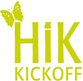 Nu närmar det sig terminsavslutning och uppehåll för bowlingträningen till slutet av augusti. För att ni inte skall glömma det ni lärt er under hösten 22/våren 23 så tänker vi köra sommarträningar för de som är intresserade.Dagar:	TisdagarTid:	17.00 – 18.00Datum:Juni:	13  & 20Juli:	18 & 25Augusti:	1, 8 & 15Plats:	Ängelholms BowlinghallKostnad:	1 050 krBetalning:	Faktureras efter anmälning. 	Anmälan är bindandeAnmälan:	Så här anmäler ni er:Gå in på vår hemsida www.hik-kickoff.seKlicka på knappen ”Anmälan” (längst upp till höger på sidan, orange)Klicka på ”Externa aktiviteter”Skriv ”Sommarbowling 2023”Fyll i namn mmTryck på skicka knappenEfter en stund kommer ni att få en mailbekräftelseAnmälan senast den 5 juniFrågor:	Ring 0709 - 57 00 02 eller maila till kickoff@ektv.nuVi hoppas att det skall bli många deltagare vid träningspassen.